Larvik, 15 september 2017Pressemelding!
Ny oksygenanalysator retter seg mot forbrenningseffektivitet i kjelerMichell Instruments har annonsert lanseringen av oksygenanalysatoren XZR250 for overvåking av forbrenningskontroll i industrielle kjeler. Det ble utviklet for å møte kundenes etterspørsel etter et kostnadseffektivt, enkelt å betjene instrument med en sonde designet for å takle de høye temperaturene. Effektiv forbrenningskontroll har økende betydning for operatørene, da det ikke bare bidrar til å øke drivstoffeffektiviteten, men sikrer også overholdelse og i samsvar med gjeldene lover og forskrifter om tillatte utslipp forteller salgssjef Rolf Kinck i IKM Instrutek ASXZR250 bruker en zirkoniumoksyd-sensor med en levetid på inntil sju år (avhengig av drivstoffet) til vedlikehold til et minimum. En viktig fordel ved sensoren er den hurtige responsen på mindre enn femten sekunder til endringer i oksygenkonsentrasjoner på 90% av området. Det er også nøyaktig <0.25% O2, noe som gir optimal forbrenningskontroll.Rolf forteller videre at XZR250 er enkel å installere, da det ikke krever spesialiserte verktøy, det er også veldig lett å håndtere og har en rask oppstartsprosedyre. Sonden kan settes inn direkte i kjeler opp til 700 °C og bruker Pitot-effekten for å sikre at prøven gass er tilstrekkelig avkjølt for å beskytte sensoren mot skade uten at det er behov for komplekse forbehandlingssystemer. Som med alle prosessinstrumenter er det nødvendig med vanlig kalibrering for å sikre nøyaktigheten av målingene. XZR250 kan bruke luft som kalibreringsgass, noe som gjør kalibrering svært kostnadseffektiv og enkel å utføre.Den robuste sensoren sørger for at vedlikeholdet er minimalt, men når det trenger utskifting, kan dette gjøres med minimal prosess nedetid. Michell har i dag et system for brukeren som benytter ulike duggpunktsensorer kan bestille en re-kalibrert og overhalt sensor basert på en innbytte ordning. Kunden bestiller da en re-kalibrert sensor, når denne er mottatt sender de den gamle sensoren tilbake til IKM Instrutek. Denne meget gode og kostnadseffektive løsningen tilbys nå for dette nye produktet innenfor oksygen og da for XZR250. Denne ordningen sikrer at brukeren har en sensor i drift hele tiden og at nede tid reduseres til kun tiden som forbrukes under utskiftning. Når det er montert, kan den gamle sensorblokken returneres til IKM Instruktek i samme boks og kunden mottar en kreditt.Typiske bruksområder for XZR250 inkluderer olje-, gass- og biomassekjeler avslutter Rolf.For mer informasjon,Vennligst kontakt Salgssjef Rolf Kinck, Rolf.Kinck@IKM.noTlf. 33 16 56 75 
    Med vennlig hilsenIKM Instrutek AS


Magnus Østby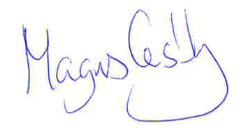 Markedssjef